部编版六年级语文下册第二单元提优测评卷(满分:100分时间:90分钟 得分:_____________）一、字词游艺厅。(20 分)[来源:学#科#网Z#X#X#K]1.下列词语中加点字的读音都正确的一项是(    )。(1分)A.混乱(hùn)       缰绳(jiāng)         黑莓(méi)           潺潺(chán)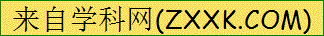 B. 野蛮(mán)     叛乱(pàn)          刨出(báo)           犬牙(quăn)C.目眩(xián)      瞟见(piăo)          袭击(xí)             远眺(tiào)D. 流落(niú)      潮水(cháo)         水源(yuán)           野兽(shòu)2.(1)鲁滨逊流落到荒岛后，为了解决粮食缺乏的问题，他开始种植(　　)A．玉米		B．高粱		C．水稻		D．麦子3.《汤姆•索亚历险记》一文中，和汤姆•索亚一起在魔克托尔山洞中迷路的是(　　)A．艾美•劳伦斯   B．贝琪•萨契尔		C．哈克  	D．格雷赛•米勒4.读句子，根据拼音写词语。(6 分)(1)面对无边的jÌ  mò(        ),我们都会kǒng  jù(      )，害怕那不知名的危险，很多人也因此quē  fá(       )去试一试的勇气。(2)yàn  huÌ(       )上，为了kòng  zhÌ(      )那些捣乱的小朋友，人们特地把他们集中到游乐区，并用小zhà  lán(        )把他们隔开。5. 给下列句子中加点字选择正确的义项。(填序号) (4分)值:①货物和价钱相当; ②有意义或有价值,值得; ③轮流担任一定时间内的工作; ④碰到,遇上。(1)鲁滨逊把船上值钱的东西搬了下来。                   (    )(2)这本书虽然旧了，但它的价值是很高的。               (    )(3)尼尔斯跟着雁群飞到了湖边，正值隆冬时节。           (    )(4)今天我值日，一到教室，我就带着大家读起书来。       (    )6. 写出下列句子中加点词语的反义词。(4分)(1)晚年生活凄凉的老人已经非常少了。                    (    )(2)中华民族近代的苦难史，我们永远不会淡忘。            (    )(3)在与世隔绝的环境中，人们是无法懂得一些礼仪的。      (    )(4)听了爸爸的介绍，明明才解除了防备，和爸爸一起去欢迎客人。 (    )7.把下面句中画线部分换成意思相同的成语。(3 分)(1)尼尔斯变成了小人，这让我感到无法想象，很难理解。      (      )(2)他不小心落下山崖、结果发现了财宝，真是一时受到损失，也许反而因此能得到好处。                                               （     ） (3)你只说不做，这对于你学习知识没有帮助或益处。             (     )二、句子点将台。(14 分)1.我现在处在一个令人优伤的、没有言语交流的生活场景中。(缩句)(2分)____________________________________________________________2男孩说：“你没看见他把我变成什么样子了吗？”(改为陈述句）(2分)____________________________________________________________3他们中间有几只扇着翅膀跃跃欲试。(改为反问句)(2分)____________________________________________________________人们叮叮当当地敲响了铁碗钢盆，滴滴嗒嗒的喇叭声与人们的喧嚷声汇成了一片，(仿写句子，注意句中加点的词语) (2分)___________________________________________________________________5. 下列关联词使用正确的一项是(      )。(2分)① 尽管....还是.....  ②如果....就.... ③宁可.... 也......④虽然.......但是....(1)尼尔斯(     )被牛们批评,  (     )不愿意变成小人儿。(2)(     )我收罗了这么多东西， (     )缺少许多。(3)(     )没有什么工具，鲁滨逊(      )很难造出一艘船来。(4)(      )汤姆非常痛恨印江·乔埃,  (    )他不希望印江·乔埃死在山洞里。A.② ① ③ ④    B.② ③ ① ④    C.③ ① ② ④    D.③ ①  ④ ②6.下列句子不是病句的打“√”，是病句的打"X”。 (4分)(1)男孩想对牛说，过去他对他不好。                     (    )                                      (2)如果他现在一松手，肯定会掉到地上摔死。             (    )                       (3)人家告诫汤姆不能告诉哈克任何令人兴奋、高兴的话题。 (    )                  (4)汤姆一个人在房间里说着，说完后，周围响起了热烈的掌声。(     )                三、课文回眸室。(15分)1.《鲁滨逊漂流记》是_____国的_________(人名)写的。通过叙述鲁滨逊在探险过程中流落荒岛_____年，最后获救的故事,向我们展示了他____________的精神。小说中，作者描述了鲁滨逊流落荒岛→_________→_________ →_________ →_________  的事。(4分)2. 《骑鹅旅行记》中的尼尔斯变成__________后，遭到了_________、_________、_________等的责备，这让他感到__________。从文中，我懂得的道理是_________________________                           。 (3分)3.《汤姆·索亚历险记》中，圣彼得斯堡的人们因为____________________而感到非常悲伤，因为____________________而欣喜若狂。文中,汤姆·索亚是一个______________           _                        的孩子。(2 分)4.阅读世界名著, 需要我们细心体会，这样才能体现出名著的巨大魅力，正如“__________       ，__________        。”所讲的一样。(1分)5.根据本单元阅读内容，下列说法正确的打“√”、错误的打"X"。(5分)(1)鲁滨逊按照商业簿记中借方和贷方的格式，来记录自己所遇到的幸与不幸。(    )    (2)鲁滨逊在分析了自己的处境之后，心里对未来的生活信心不足。              (    )(3)在被小动物们批评后，尼尔斯看到了美丽的景色，心情才变得好起来。        (    )(4)尼尔斯决定和雄鹅一起去远方，于是，他设法拖住了雄鹅的脖子。            (    )(5)"近水知鱼性，近山识鸟音”告诉我们只有和实践相联系，才能真正掌握知识。 (    )四、语文实践园。(4 分)班级准备召开一次名著阅读推介会，向同学们推荐一本自己阅读过的名著。1. 请拟定活动主题。(1分)____________________________________________________________[来源:学_科_网]请拟定活动的主要过程。(2分)___________________________________________________________         _                                                                               3.设计一条与阅读名著有关的公益标语。（1分）____________________________________________________________五、阅读欣赏吧。阅读短文 ，完成练习。(17分)(一)鲁滨逊漂流记(节选)①没有工具,干什么都困难重重。我几乎花了一年工夫才完全布置好我那个用栅栏围起来的小小的住所。那些尖桩或者圆桩沉得很，我要使出全力才举得起来。我花了好长的时间才砍下那些木材，并且在林子里加工好，再花上更长的时间把它们也就是说，我需要花两天时间砍成一根木桩并运回来，在第三天才把它打进地里。我最初用一根很沉的木棒打桩，后来想到了用铁撬杠打。尽管如此，打起桩来还是很费劲，而且非常麻烦。②但是，我既然不得不干这活儿，又有的是时间，有什么必要介意呢? 这活儿要是干完了的话，除了在岛上转悠，寻找吃的以外，那我也没有其他的事可干了。1.用“      ”画出第①自然段的中心句。第①自然段分别从_________、_________、_________等方面来说明的。(2分)2.“有什么必要介意呢?”这句话的意思是_____________             _，原因是_______________                                            (2分)3.对“那我也没有其他的事可干了"意思理解正确的一项是(     )。(1分)A.“我”感到非常空虚             B.“我”希望能再做点儿事情C.“我”非常珍惜修建栅栏的机会   D.“我”克服困难修建栅栏4.你觉得鲁滨逊花了这么大的力气修理栅栏值得吗？为什么？（2分）躺在母亲身边 ①母亲病了，躺在床上，我就坐在母亲的床边玩电脑。②母亲大多数的时候是悄无声息地躺在床上的，但是有时候也会试探着想跟我说话。说她又觉得哪个地方不太舒服了，说她又做了一个可怕的梦了，说她年轻时有多么健康，一个人能干多少活了。这时我总是很不耐烦。③有一次，母亲突然探过身来凑近电脑说：“你一直在电脑上干什么?不累吗?”[来源:学科网ZXXK]④“聊天。”我不耐烦地说。⑤“聊天?跟谁聊啊?”母亲又问。⑥“一个外地的，不认识。”⑦“不认识?”母亲好像很是不解，“那说什么呀?”⑧“反正也无聊，随便说什么都行。”我说。⑨“哦。”母亲若有所思地看了一会儿，又像很累似的长叹一口气，重新躺回到床上。⑩我又聊了一会儿，无意中转头看看母亲，她正睁着眼看着天花板出神。我心里突然一动。我名义上是在这里陪伴母亲，可除了能为她做点饭倒杯水外，还做了什么?⑾母亲是生我的时候落下了病根，多年来一直 (倍受、备受)疾病的折磨，近年又添上了许多老年病。也许因为母亲常年生病，她自己不在乎了，我们也习以为常了，有时周末回家，也很少想着要主动帮她干点什么，总是她一个人里里外外地干这干那。⑿母亲这次犯病，就是累病的。她病了，不但得不到我们的同情，反而谁见了她都会抱怨，都觉得她把自己累病了，害得我们也跟着受累。每当我们抱怨的时候，母亲总是一声不吭，仿佛她真的做错了什么一样。⒀我关掉电脑，给母亲倒上一杯水。还没等我说什么，母亲却说：“看电脑累眼睛吧?快躺下闭着眼歇一歇。”⒁我答应着，拉了一床被子就躺在母亲身边。我说：“妈，你给我说说你以前的事，我看看能不能写篇文章。”⒂母亲 (惊喜、欢喜)得一时不知该说什么。我静静地躺着，耐心地等着她说。⒃突然觉得，原来躺在母亲身边，就是这样的感觉——暖暖的。我却已经遗忘多年了。1、根据文意，在括号中用“√”选择恰当的词语。（2分）2、短文通过对母亲的语言描写，塑造了一位             、            的慈母形象。（2分）3、短文中插叙母亲生病的原因及母亲积劳成疾却有遭受家人抱怨的事实的段落能否删除？为什么？（2分）4、结合生活实际，谈谈你对结尾“我却已经遗忘多年了”这句话的理解。（2分）5、母亲，一个人世间最亲切的名字，母爱，一份世界上最无私的感情。读了这篇作文，你想到了哪句讴歌母爱的诗句？你想对你的母亲说些什么？（2分）五、习作百花园(30分)题目：给________的一封信通过对这一组课文的学习，我们认识了淘气顽皮的尼尔斯、坚强乐观的鲁滨逊、具有冒险精神的汤姆……你还认识哪些作品里的哪些人物？请选择其中的一个人物，给他(她)写一封信，谈谈你读了关于他(她)的故事之后的感受。要注意书信的格式哟！500字左右。[来源:Z#xx#k.Com]第二单元提优测评卷参考答案一、1.A    2.D   3.B4. (1)寂寞   恐惧  缺乏  (2)宴会  控制    栅栏5. (1)②   (2)①   (3)④    (4)③6.示例:(1)幸福   (2)牢记   (3)流通      (4)增添7. (1)不可思议    (2)焉知非福     (3)无济于事二、1.我处在生活场景中。2. 男孩说:“你应该看见他把我变成什么样子了啊。”3.难道他们中间没有几只扇着翅膀跃跃欲试吗?4.示例:风呼呼地刮着，小雨淅淅沥沥地下了起来。[来源:Z,xx,k.Com]5. C6. (1)X    (2)V   (3)X    (4) X三、1.英   笛福  28     英勇无畏、坚持不懈    搭建住所    驯养培育      救“星期五”     回到英国2.小狐仙   鸡   猫   牛   非常后悔     做了错事要及时道歉3.两个走失孩子还没有找到      找到了两个孩子     热爱自由、喜欢冒险4.读书须用意    一字值千金5. (1) V   (2)X     (3)X    (4)X      (5)V四、示例:1.走近经典，拥抱名著2. (1)同学介绍名著。        (2)同学表达感想。          (3)名著片段表演。3.让书籍成为你的第二生命。五、(一)1.没有工具，干什么都困难重重。砍木材     运木材        打桩2.没有什么必要介意         “我”有时间去做3. D4. 示例:值得。因为有了栅栏，鲁滨逊才能安全地住在里面。（二）备受    惊喜2、示例：含辛茹苦  关爱子女3、不能删除，因为这两个自然段补充交代了母亲生病的原因及母亲生病时仍常年一个人忙里忙外、默默承受疾病折磨，最后积劳成疾却又遭受家人抱怨的事实。这样写使母亲的形象更加鲜明，文章内容更加充实，中心也更为突出。4、示例：在忙碌的现代生活中，人们常常沉迷于虚拟的网络世界里，忽视了对身边亲人的关爱，与他们的交流逐渐减少，彼此之间变得冷漠。5、示例：谁言寸草心，报得三春晖。